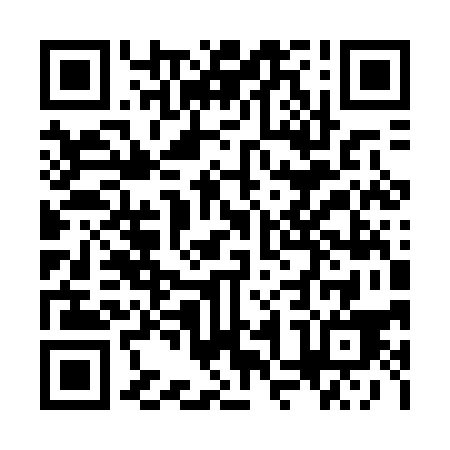 Ramadan times for Clairlea, Ontario, CanadaMon 11 Mar 2024 - Wed 10 Apr 2024High Latitude Method: Angle Based RulePrayer Calculation Method: Islamic Society of North AmericaAsar Calculation Method: HanafiPrayer times provided by https://www.salahtimes.comDateDayFajrSuhurSunriseDhuhrAsrIftarMaghribIsha11Mon6:176:177:361:275:317:197:198:3812Tue6:156:157:341:275:327:207:208:3913Wed6:136:137:321:265:337:227:228:4014Thu6:116:117:301:265:347:237:238:4215Fri6:106:107:281:265:357:247:248:4316Sat6:086:087:271:265:367:257:258:4417Sun6:066:067:251:255:377:277:278:4618Mon6:046:047:231:255:387:287:288:4719Tue6:026:027:211:255:397:297:298:4820Wed6:006:007:191:245:407:307:308:5021Thu5:585:587:181:245:417:317:318:5122Fri5:565:567:161:245:427:337:338:5223Sat5:545:547:141:245:437:347:348:5424Sun5:525:527:121:235:447:357:358:5525Mon5:505:507:101:235:447:367:368:5626Tue5:485:487:091:235:457:377:378:5827Wed5:465:467:071:225:467:397:398:5928Thu5:445:447:051:225:477:407:409:0029Fri5:435:437:031:225:487:417:419:0230Sat5:415:417:011:215:497:427:429:0331Sun5:395:397:001:215:507:437:439:051Mon5:375:376:581:215:517:457:459:062Tue5:355:356:561:215:517:467:469:073Wed5:335:336:541:205:527:477:479:094Thu5:315:316:521:205:537:487:489:105Fri5:295:296:511:205:547:497:499:126Sat5:275:276:491:195:557:517:519:137Sun5:245:246:471:195:557:527:529:158Mon5:225:226:451:195:567:537:539:169Tue5:205:206:441:195:577:547:549:1810Wed5:185:186:421:185:587:557:559:19